T.C.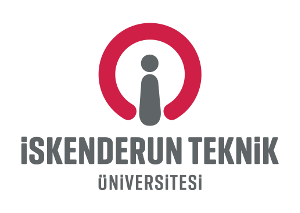 İSKENDERUN TEKNİK ÜNİVERSİTESİ REKTÖRLÜĞÜÖğrenci İşleri Daire BaşkanlığıYabancı Uyruklu Adayların Önlisans/Lisans Programları İçin Tercih FormuÜniversitenizin 26/05/2017 tarihinde düzenlemiş olduğu 2017-2018 Eğitim-Öğretim Yılı Uluslararası Öğrenci Seçme ve Yerleştirme Sınavı’ndan …… puan alarak Üniversitenize bağlı programlara kayıtlanabilmek için tercih yapma imkanı kazandım. Başvurmak istediğim programlar tercih sırasına göre aşağıda verilmiştir. Bilgilerinizi ve gereğini saygılarımla arz ederim.Adres ve İletişim Bilgileri:                                Tarih:Tel. No:          İmzaAdres:                                Ad-Soyad:E-Mail:Tercih SırasıFakülte/Yüksekokul/Meslek Yüksekokul AdıBölüm/Program Adı12345678910